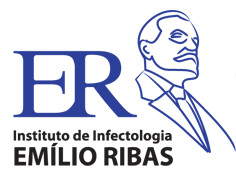 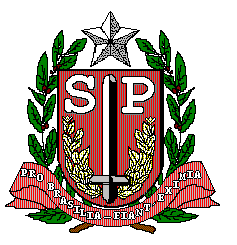                                                                                                                                      Redução de dose:     %                               Peso:  kg                                                                                                                                                                                                                                                     Altura:   cm                                                                                                                                                                                                                                                     Superfície corpórea:    m2Observações:  ________________________________________                      Médico responsável1. DIETA PARA QUIMIOTERAPIAD  //D //D  //D  //D  //2. ONDASETRONA (2mg/mL)- 4mL IV PRÉ-QT 3. PREDNISONA 100 mg VO PRÉ-QT4. CICLOFOSFAMIDA -  mg IV EM 60min A CADA 21 DIAS    DILUIÇÃO - SORO FISIOLOGICO 0,9%   mL5. DOXORRUBICINA  -  mg IV EM 30min  A CADA 21 DIAS    DILUIÇÃO - SORO FISIOLOGICO 0,9%   mL6. VINCRISTINA  mg IV EM BOLUS A CADA 21 DIAS7. CCG